           COLLEGE     LA GIROUETTE                                                                                                 Contrôle - Quinto                                                          NOTE:    Département de FrançaisProf: C. de Ricard				      DATE : _________________________________________ 		NOM, PRENOM : _______________________________________________            Nombre de points: _________ / 24 pts	*******************************************************************************************************************************************************************Ecris le nom des parties du corps de Superman. Attention, observe bien les articles avant d’écrire.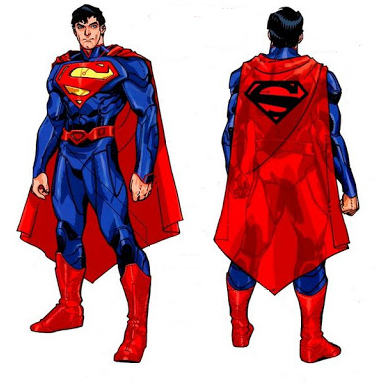 www.eegitimim.com 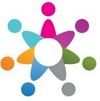 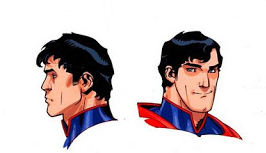 